SECONDO CIRCOLO
PLESSO “RODARI”SEZ O
docente: DI MARZO ANNA
attività: Concetti topologici                Gioco con il corpocampi coinvolti: La conoscenza del                                 mondo                              Il corpo in movimentoE ora divertiamoci un po'…………………GIOCO: DENTRO FUORI CON IL MIO CORPOProcuriamo degli scatoloni di varie grandezze. In mancanza di scatoloni, andranno bene anche bacinelle o contenitori un po’ grandi da permettere al bambino di entrare e uscire. Disponiamo gli scatoloni e chiediamo al bambino di entrare e uscire liberamente. Possiamo poi “complicare le cose” chiedendo loro di entrare con alcune parti del corpo e di lasciarne fuori altre (es. entra solo con un piede; entra solo con le mani…)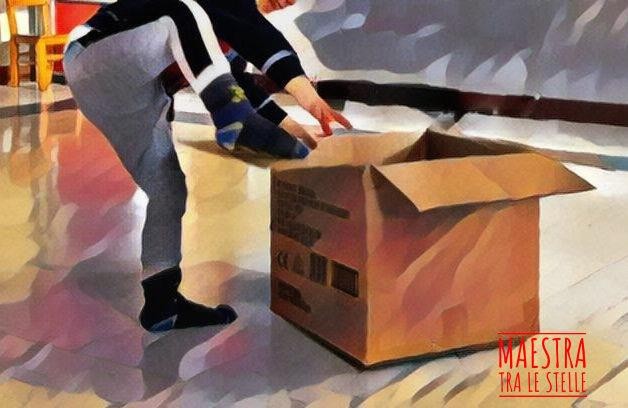 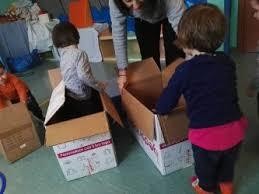 SALTO DENTRO E FUORI IL CERCHIOPrepariamo dei cerchi di carta e delle impronte di piedi (si possono utilizzare, come modello, le impronte qui sotto oppure fare le impronte dei piedi dei bambini su foglio e poi ritagliarle). Sistemiamo le impronte dentro e fuori dai vari cerchi. I bambini salteranno dentro il cerchio se le impronte sono dentro, fuori se le impronte sono fuori dal cerchio.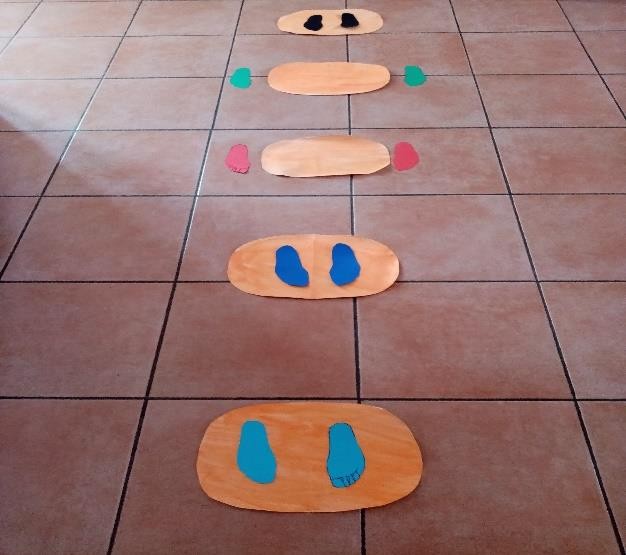 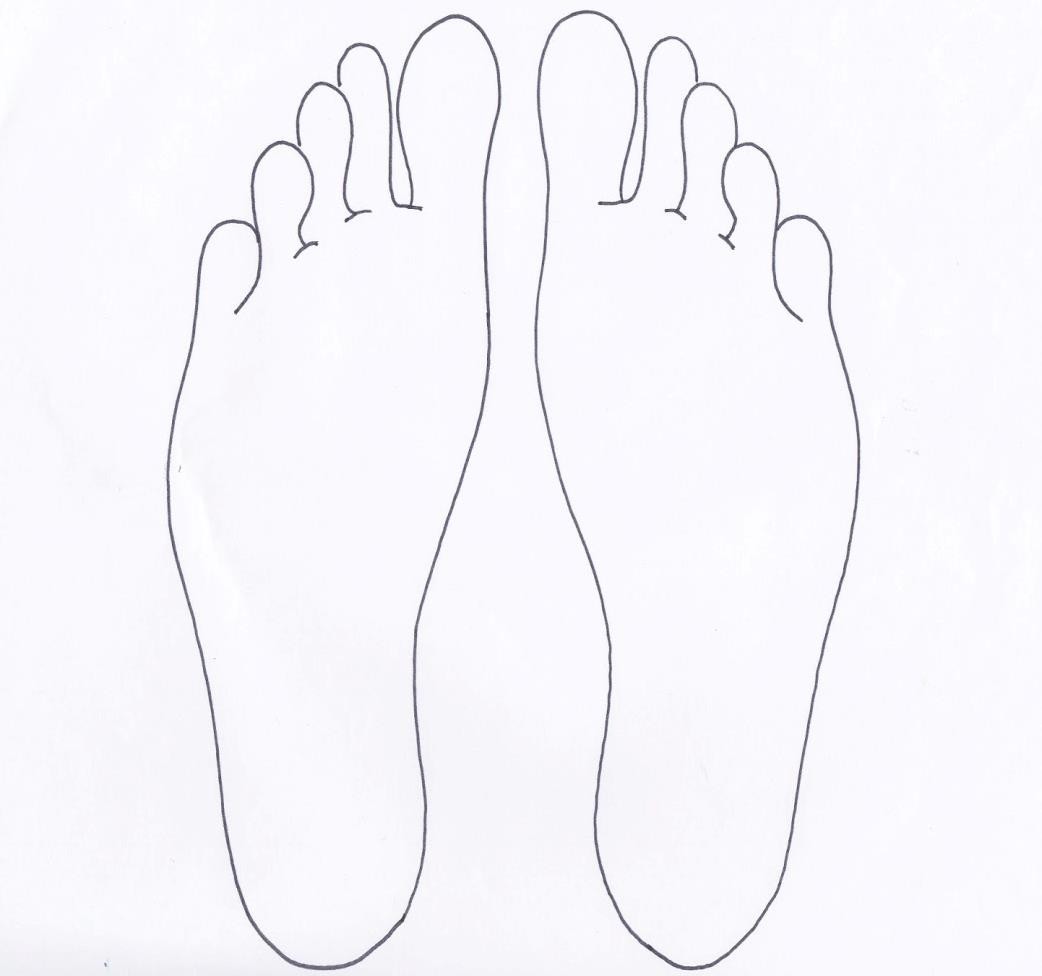 Dopo avere giocato con il corpo possiamo proporre questa scheda.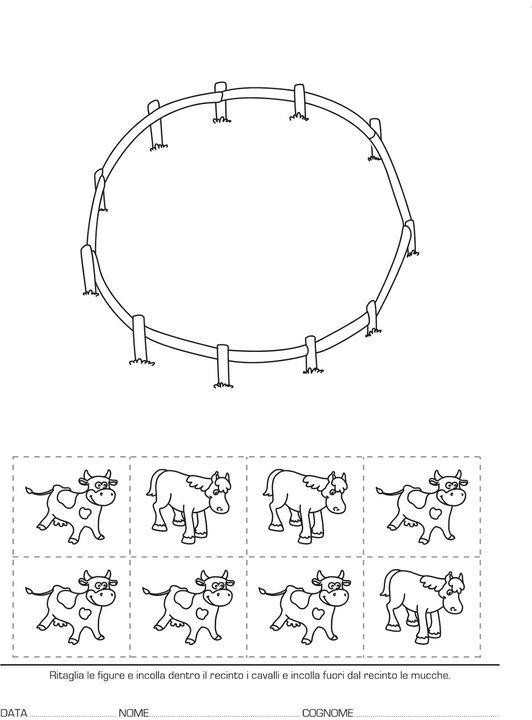 E per concludere … un simpatico gioco digitale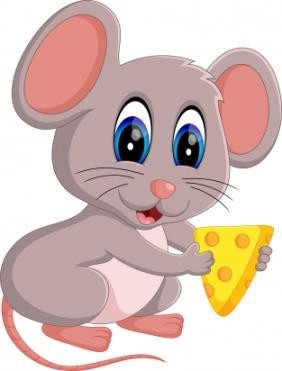 CERCA SUL LINK E AIUTA IL TOPOLINOhttps://learningapps.org/view8406471